附件2吉林省畜牧业安全生产工作群二维码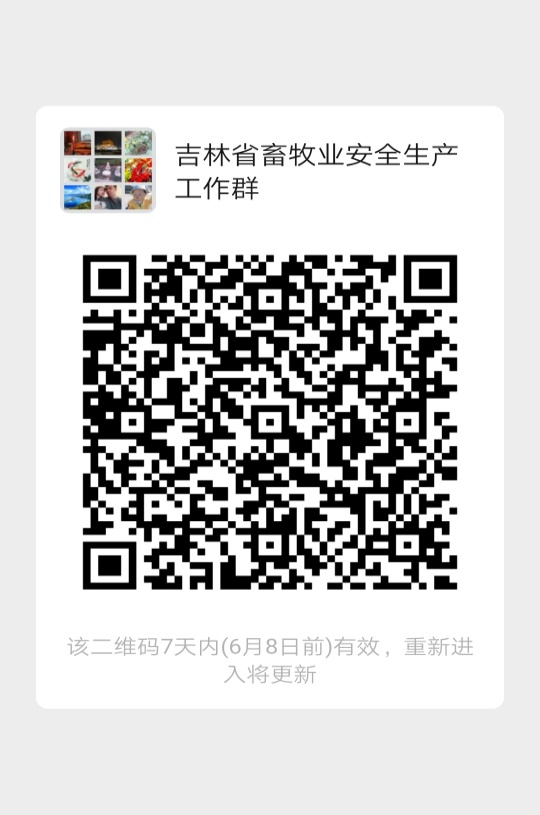 